Axiális tetőventilátor EZD50-6ACsomagolási egység: 1 darabVálaszték: 
Termékszám: 0087.0411Gyártó: MAICO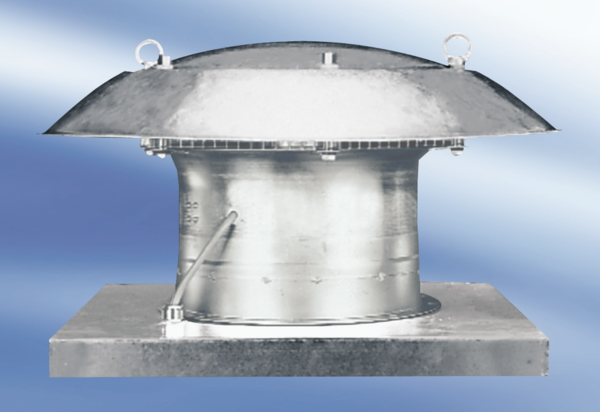 